A functional group in an organic molecule is an atom or a group of atoms that replaces a hydrogen atom in a hydrocarbon.  These replacement groups are much more reactive than the hydrogen atom that was replaced.  They give the molecule its functionality, or its reactivity.Reference Table R is very helpful to name and draw structure of organic molecules that contain a functional group. The table lists the class of compound, the functional group, the general formula and an example to help in the naming.   The R and R’ in the general formula stands for the hydrocarbon that makes up the rest of the molecule. Directions:  For each Model below, determine how the name is derived from the structural formula.  Using table R in your reference table and the models, circle the functional group and name the compound.  MODEL 1: Halide or Halocarbon (group 17)Halides have a halogen (group 17 element) in place of a hydrogen atom. The name is derived by changing the ending of the halogen name to –o and adding it to the hydrocarbon name. A number is used to identify the carbon in the chain to which the halogen is attached.Using Reference Table R and the model above, circle the functional group(s) then name the organic molecule. 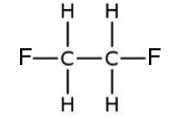 Name:  MODEL 2:  Alcohols (-OH group)  = -ol endingAlcohols have a hydroxyl group (-OH).  The hydroxyl group is NOT the same as a hydroxide ion…it has no charge. (Alcohols are NOT bases!) Alcohols are named just like alkanes, but the -e at the end is replaced with an -ol ending.  You also need to put a number in front of the name, separated with a dash, to indicate which carbon atom the -OH group is attached. As always, use the smallest possible number.Circle the functional group then name the organic molecule. 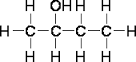 Name: MODEL 3:  Ethers (-O-)Ethers have an oxygen bonded between two hydrocarbon chains. In an ether, the carbon chain on each side of the –o– is named separately with a –yl ending then the word ether. The hydrocarbon chains should be named in alphabetical order (except for the ** below.) ****The R and R’ in the general formula stands for the hydrocarbon that makes up the rest of the molecule.  Notice that there are hydrocarbons on both sides of the oxygen atom.  Circle the functional group then name the organic molecule. 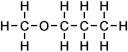 Name:                                                   O			         ||MODEL 4:  Aldehydes  (–C–H group  or –CHO group) = -al ending			     An aldehyde is an organic molecule that has an oxygen atom doubly bonded to the end carbon of the backbone carbon chain. The C=O group is referred to as a carbonyl group.  An aldehyde is named like an alkane except with an -al ending.  Since the CHO must be on the terminal #1 carbon atom, the position of the CHO is not specified in the name. (No number is needed). 	****The R in the general formula stands for the hydrocarbon that makes up the rest of the molecule.  Notice that the functional group is on the end of the compound (carbon 1)  Circle the functional group then name the organic molecule. 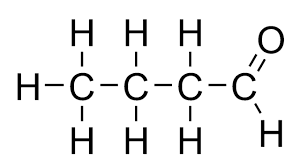 Name: 			     O			     ||MODEL 5:  Ketones  (–C– group) = -one ending Ketones are very similar to aldehydes.  Aldehydes and ketones with the same number of carbons are isomers. The only difference is that the C=O in a ketone is in the middle of a chain and not on the end carbon.  To name a ketone, use the -one ending and specify the position of the C=O with a number at the beginning of the name. 	****The R and R’ in the general formula stands for the hydrocarbon that makes up the rest of the molecule.  Notice that there are hydrocarbons on both sides of the functional group (C=O).  What is the difference between an aldehyde and a keytone?Why is it not necessary to number propanone and butanone?Circle the functional group then name the organic molecule. 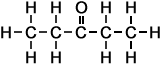 Name:      			     	  O			     	  || MODEL 6:  Organic Acids (–C–OH  or  –COOH group)Organic acids have a carboxyl group at the end of the carbon chain. The acidic H is attached to the oxygen in the carboxyl group. To name an acid, change the end of the hydrocarbon to –oic acid. No number is needed because the functional group is at the end of the carbon chain.****The R in the general formula stands for the hydrocarbon that makes up the rest of the molecule.  Notice that the functional group is on the end of the compound (carbon 1)  Circle the functional group then name the organic molecule. 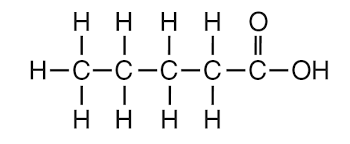 Name:  		              O			 || MODEL 7:  Esters (–C–O–  or –COO– group)Esters are named by the right side first (side bonded to oxygen) with a –yl ending. The second part of the name come from the left side (side bonded to C=O) with the ending –oate.****The R and R’ in the general formula stands for the hydrocarbon that makes up the rest of the molecule.  Notice that there are hydrocarbons on both sides of the functional group.  What is the difference between and ester and an organic acid?Circle the functional group then name the organic molecule. 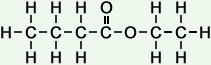 Name: MODEL 8:  Amines (-N- group)	To name an amine, drop the end –e in the hydrocarbon name and replace it with  -amine. Be sure to number the carbon in the chain to which the -NH2 group is attached.	Circle the functional group then name the organic molecule. 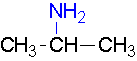 Name:                                            O			  ||MODEL 9:  Amides (–C–OH group)To name amides, replace the –e in the name of the hydrocarbon with –amide.  No number is needed as the functional group is at the end of the hydrocarbon chain. Circle the functional group then name the organic molecule. 						Name: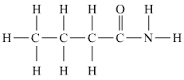 Practice:Identify the class of organic compounds to which each of the following belongs. Name the compound using the IUPAC name. It may be helpful to draw structural formulas first!CH3COOH							CH3CH2COOCH3	CH3COCH3							CH3CH2COOHCH3CH2OH							CH3OCH3CH3CH2OCH3							CH3CH2COCH3CH3CH2CHO							CH3CH2CH2CONH2Draw the structural formula for each of the following:butanoic acid							methyl methanoatemethanal							3-pentanolNameGeneral FormulaStructural formulaCondensed formula2-chloropropane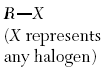 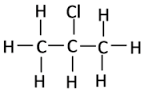                 CH3CHClCH3      1,2 dibromoethane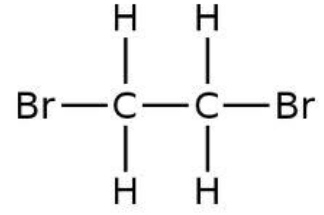                 CHBrCHBrNameGeneral FormulaStructural formulaCondensed formula1-propanol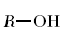 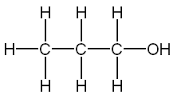 CH3CH2CH2OH2-pentanol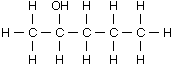                   OH                   |           CH3CHCH2CH2CH2CH33-pentanol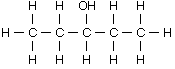                          OH                          |           CH3CH2CHCH2CH2CH3NameGeneral FormulaStructural formulaCondensed formula***methyl ethyl ether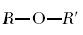 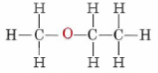              CH3OCH2CH3  dimethyl ether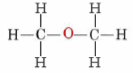                 CH3OCH3diethyl ether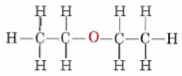          CH3CH2OCH2CH3  NameGeneral FormulaStructural formulaCondensed formulapropanal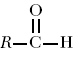 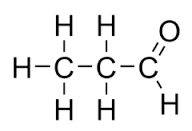               O              ||    CH3CH2C-Hethanal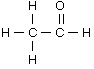      O     ||  CH3C-Hpentanal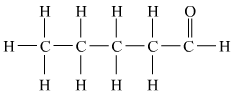                          O                         ||CH3CH2CH2CH2C-HNameGeneral FormulaStructural formulaCondensed formula            2-pentanone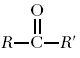 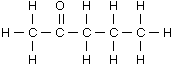                    O                   ||    CH3CCH2CH2CH3propanone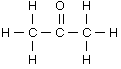   O   ||     CH3CCH3butanone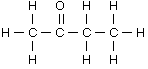                        O                       ||    CH3CCH2CH3NameGeneral FormulaStructural formulaCondensed formulapropanoic acid                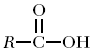 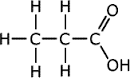         O         ||     CH3CH2C-OH (or CH3CH2COOH)ethanoic acid	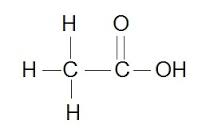  O  ||     CH3C-OH(or CH3COOH)butanoic acid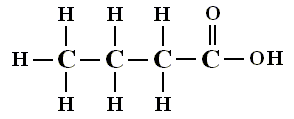                 O                 ||     CH3CH2CH2C-OH(or CH3CH2CH2COOH)NameGeneral FormulaStructural formulaCondensed formulamethyl propanoate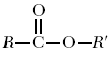 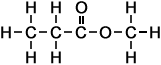                             O                            ||CH3CH2COCH3      ethyl propanoate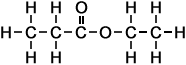                         O                        ||CH3CH2COCH2CH3NameGeneral FormulaStructural formulaCondensed formula        1-propanamine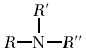 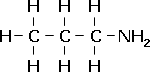         CH3CH2CH2NH2ethanamine	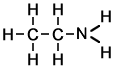 CH3CH2NH2NameGeneral FormulaStructural formulaCondensed formula              propanamide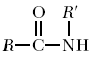 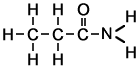                                   O                                  ||                   CH3CH2C-NH2ethanamide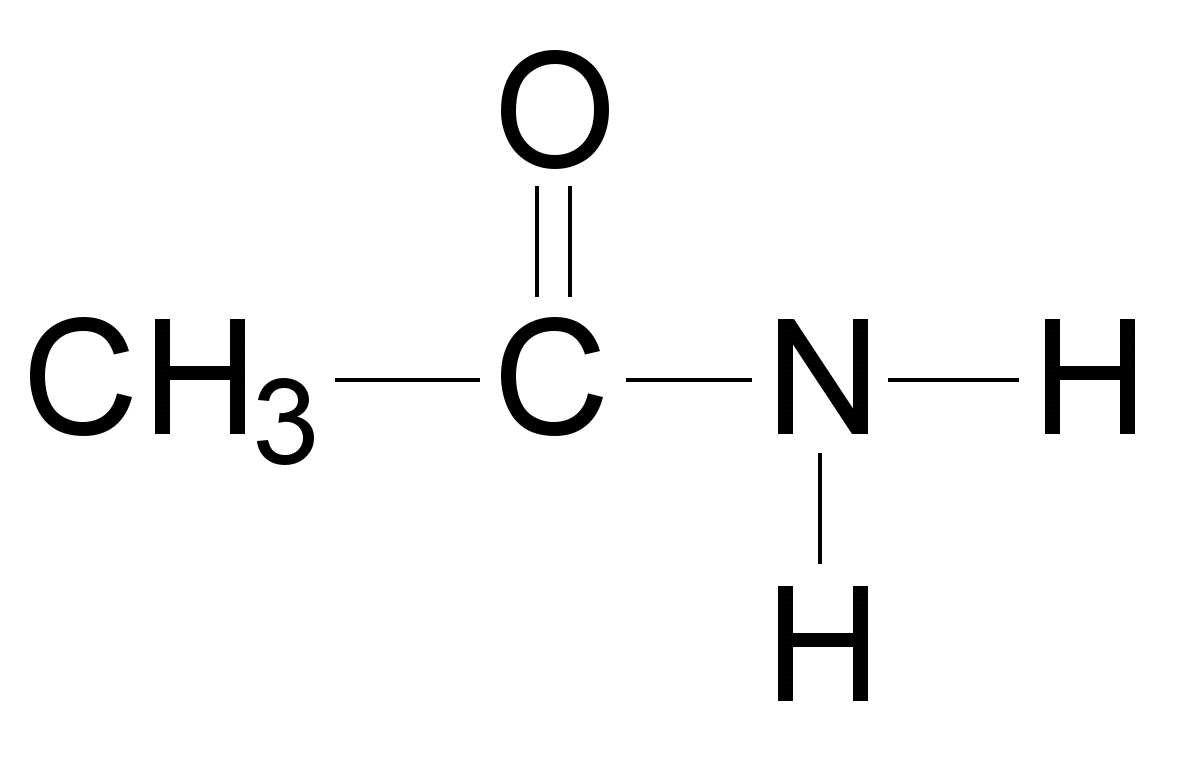                        O                       ||CH3C-NH2